【別紙】岩手県立大学看護学部　地域看護学講座　学校保健看護学分野　宛（ＦＡＸ番号 ０１９－６９４－２２01　・　Ｅメール　mayumi_h@iwate-pu.ac.jp）　添 書 不 要養護教諭スキルアップ研修会（第2回）　参加申込 Ｆ Ａ Ｘ 送信票 ※参加者には後ほどご連絡がありますので、必ずメールアドレスをご記入ください。＊講師への質問がありましたらご記入ください。なお、個人情報等の問題があって記入できない場合は、個別にご連絡ください。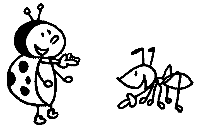 　　　　　　　　【参加申込期限】　令和2年12月11日（金）～令和3年1月5日（火）必着　問い合わせ先：岩手県立大学看護学部　地域看護学講座 学校保健看護学分野　大久保牧子 　TEL＆FAX 019-694-2266 　E-mail okubo_m@iwate-pu.ac.jp橋本真由美   TEL＆FAX 019-694-2296   E-mail mayumi_h@iwate-pu.ac.jp所属名氏名連絡先研修会当日にご連絡が取れる電話番号：ご本人と連絡が取れるＦＡＸ番号：資料の郵送先：〒　　　－　　　ご本人と連絡が取れ、PDFファイル受信可能なメールアドレス（必須）大きくはっきりとお書きください。（　　　　　　　　　　　　　　　　　　　　　　　　　　　）Zoomの基本操作資料希望の有無（〇で囲んでください）：　　有　　・　　無Zoomの基本操作資料希望の有無（〇で囲んでください）：　　有　　・　　無研修会当日にご連絡が取れる電話番号：ご本人と連絡が取れるＦＡＸ番号：資料の郵送先：〒　　　－　　　ご本人と連絡が取れ、PDFファイル受信可能なメールアドレス（必須）大きくはっきりとお書きください。（　　　　　　　　　　　　　　　　　　　　　　　　　　　）Zoomの基本操作資料希望の有無（〇で囲んでください）：　　有　　・　　無Zoomの基本操作資料希望の有無（〇で囲んでください）：　　有　　・　　無